Исх. №  083 от 06 декабря 2022 годаООО «КОМПАНИЯ «АЭРОСПЕЙС», г. Смоленск на правах дилера производителя (ООО «Евромаш», г. Минск, Республика Беларусь) намерено предложить продукцию производителя ООО «Евромаш» плужно-щеточную продувочную аэродромную уборочную машину   АСВ-4000 (AS 460) в качестве предмета лизинга лизинговой компании для участия в аукционе в электронной форме, проводимом на электронной площадке РТС-тендер для Заказчика – АО «Аэропорт Абакан».ОБЩИЕ СВЕДЕНИЯ О ЗАКУПКЕРеестровый номер извещения: 32211880671Способ размещения закупки:	Аукцион в электронной формеНаименование закупки:	Аукцион в электронной форме на оказание услуг финансовой аренды (лизинга) плужно-щеточной, продувочной аэродромной уборочной машины БС-4000ПБА для нужд АО "Аэропорт Абакан"Закупка не осуществляется вследствие аварии, иных чрезвычайных ситуаций природного или техногенного характера, непреодолимой силы, при необходимости срочного медицинского вмешательства, а также для предотвращения угрозы возникновения указанных ситуацийРедакция извещения: 1Дата размещения извещения:	24.11.2022 (МСК+4)Наименование электронной площадки в информационно-телекоммуникационной сети «Интернет»: РТС-тендерАдрес электронной площадки в информационно-телекоммуникационной сети «Интернет»: www.rts-tender.ruЗАКАЗЧИКАКЦИОНЕРНОЕ ОБЩЕСТВО "АЭРОПОРТ АБАКАН"ИНН	1900000196КПП	190101001ОГРН	1021900527770МЕСТО НАХОЖДЕНИЯ: 655131, РЕСП ХАКАСИЯ,Г АБАКАН,ПР-КТ ДРУЖБЫ НАРОДОВ,  ДОМ 59, КОРПУС ЛИТЕРА АА1А2А3ПОЧТОВЫЙ АДРЕС	655131, РЕСП ХАКАСИЯ, Г АБАКАН, ПР-КТ ДРУЖБЫ НАРОДОВ, ДОМ 59, КОРПУС ЛИТЕРА АА1А2А3Контактное лицо Заказчика: Рожнов В.В.Электронная почта: leychenkoev@abakan.aeroТелефон: +8 (390) 2296510Дополнительная контактная информация: старший специалист по закупкам Лейченко Е.В. leychenkoev@abakan.aero1. В соответствии с п. 4 Извещения № 17/22 о проведении аукциона в электронной форме на оказание услуг по финансовой аренде (лизингу) плужно-щеточной, продувочной аэродромной уборочной машины БС-4000ПБА для нужд АО «Аэропорт Абакан» Заказчик определил Продавцом плужно-щеточной, продувочной аэродромной уборочной машины БС-4000ПБА ООО «ТД РусТехАвиа» (ИНН 6732154190, ОГРН 1176733021530). 2. Пунктом 9 технического задания в качестве предмета лизинга определена конкретная машина - плужно-щеточная, продувочная аэродромная уборочная машина БС-4000ПБА.3. Пунктом 9 технического задания дополнительно определены технические характеристики предмета лизинга с приведением указания на товарные знаки заводов-изготовителей:- Тягач МАЗ-5434ХЗ, (Евро-4) 4х4, двигатель ЯМЗ-65651, 270 л.сю;- Двигатель дополнительный Weichai WP12 – 430 л.с;- Вентилятор – RUVU -400-1, V=10,0 м3/с.Изучив конкурсную документацию считаем: Указание Заказчиком в закупочной процедуре на безальтернативной основе конкретного Продавца предмета лизинга  и непосредственно конкретного наименования предмета лизинга нарушает положения: Федерального закона от 18.07.2011 № 223-ФЗ «О закупках товаров, работ, услуг отдельными видами юридических лиц»  (далее также – Закон о закупках), Федерального закона "О защите конкуренции" от 26.07.2006 N 135-ФЗ (далее также – Закон о защите конкуренции ), Федерального закона от 29.10.1998 № 164-ФЗ "О финансовой аренде (лизинге)" (далее также – Закон о лизинге) и ведет к ограничению конкуренции и не обеспечивает прозрачность закупки, не ведет к сокращению издержек Заказчика при проведении закупки, а также привело к предоставлению преимущественных условий на заключение договора поставки предмета лизинга ООО «ТД РусТехАвиа».Доводы: В соответствии с п.1 ст.1 целями регулирования Закона о закупках являются обеспечение единства экономического пространства, создание условий для своевременного и полного удовлетворения потребностей юридических лиц, указанных в ч. 2 ст.1, в товарах, работах, услугах, в том числе для целей коммерческого использования, с необходимыми показателями цены, качества и надежности, эффективное использование денежных средств, расширение возможностей участия юридических и физических лиц в закупке товаров, работ, услуг (далее также - закупка) для нужд заказчиков и стимулирование такого участия, развитие добросовестной конкуренции, обеспечение гласности и прозрачности закупки, предотвращение коррупции и других злоупотреблений.Круг субъектов, осуществляющих закупки товаров, работ, услуг в соответствии с правилами Закона о закупках, установлен в ч. 2 ст. 1 данного Закона, это: государственные корпорации;государственные компании;субъекты естественных монополий;организации, осуществляющие регулируемые виды деятельности в сфере электроснабжения, газоснабжения, теплоснабжения, водоснабжения, водоотведения, очистки сточных вод, утилизации (захоронения) твердых бытовых отходов;унитарные предприятия, автономные учреждения;бюджетные учреждения (в определенных случаях);хозяйственные общества, в уставном капитале которых доля участия Российской Федерации, субъекта Российской Федерации, муниципального образования в совокупности превышает пятьдесят процентов;организации с долей участия указанных выше юридических лиц более 50 процентов.Таким образом, в случае, если доля участия Российской Федерации, субъекта Российской Федерации, муниципального образования в уставном капитале хозяйственного общества в совокупности превышает пятьдесят процентов, такое хозяйственное общество осуществляет закупки в соответствии с требованиями Закона о закупках.АО «Аэропорт Абакан» является хозяйственным обществом, учреждено в соответствии с ГК РФ, Федеральным законом от 26.12.1995 № 208-ФЗ «Об акционерных обществах».Согласно информации об акционерах АО «Аэропорт Абакан», основной пакет (77,7%) акций Общества являются собственностью субъекта РФ - Министерства имущественных и земельных отношений Республики Хакасия.Следовательно, АО «Аэропорт Абакан» относится к субъектам, закупочная деятельность которых регулируется Законом о закупках.Статьей 2 Федерального закона от 29.10.1998 № 164-ФЗ "О финансовой аренде (лизинге)" установлено, что договором лизинга является договор, в соответствии с которым арендодатель (далее - лизингодатель) обязуется приобрести в собственность указанное арендатором (далее - лизингополучатель) имущество у определенного им продавца и предоставить лизингополучателю это имущество за плату во временное владение и пользование. Договором лизинга может быть предусмотрено, что выбор продавца и приобретаемого имущества осуществляется лизингодателем.В соответствии с частью 2 статьи 15 Закона о лизинге для выполнения своих обязательств по договору лизинга субъекты лизинга заключают обязательные и сопутствующие договоры. К обязательным договорам относится договор купли-продажи. К сопутствующим договорам относятся договор о привлечении средств, договор залога, договор гарантии, договор поручительства и другие.Целями регулирования Закона о закупках согласно ч. 1 ст. 1 Закона о закупках являются обеспечение единства экономического пространства, создание условий для своевременного и полного удовлетворения потребностей юридических лиц, указанных в ч. 2 ст. 1 Закона о закупках, в товарах, работах, услугах с необходимыми показателями цен, качества и надежности, эффективное использование денежных средств, расширение возможностей участия юридических и физических лиц в закупке товаров, работ, услуг для нужд заказчиков и стимулирование такого участия, развитие добросовестной конкуренции, обеспечение гласности и прозрачности закупки, предотвращение коррупции и других злоупотреблений.При этом в понимании Закона о закупках в качестве закупки рассматривается возмездное приобретение заказчиком товаров, работ, услуг независимо от целей такого приобретения.Установленный ч. 4 ст. 1 Закона о закупках перечень случаев, на которые действие Закона о закупках не распространяется, является исчерпывающим.На основании изложенного Заказчик осуществляет закупку любых товаров, работ, услуг в порядке, установленном Законом о закупках, за исключением случаев, указанных в ч. 4 ст. 1 Закона о закупках. При этом, отношения, связанные с заключением основных и сопутствующих договоров для исполнения договора лизинга, к таким случаям не относятся.Отсюда следует, что закупочная деятельность АО «Аэропорт Абакан» должна осуществляться в соответствии с требованиями Закона о закупках.Для целей экономической эффективности закупка товаров, работ, услуг у единственного поставщика целесообразна в случае, если такие товары, работы, услуги обращаются на низкоконкурентных рынках, или проведение конкурсных, аукционных процедур нецелесообразно по объективным причинам (например, ликвидация последствий чрезвычайных ситуаций, последствий непреодолимой силы). Кроме того, закупка товаров, работ, услуг у единственного поставщика возможна по результатам несостоявшейся конкурентной закупочной процедуры. Данные выводы содержаться в п. 9 Обзора судебной практики по вопросам, связанным с применением Федерального закона от 18.07.2011 № 223-ФЗ «О закупках товаров, работ, услуг отдельными видами юридических лиц», утвержденного Президиумом Верховного Суда Российской Федерации 16.05.2018.Поскольку, кроме ООО «ТД РусТехАвиа», существует как минимум 8 хозяйствующих субъектов, осуществляющих хозяйственную деятельность на данном рынке, то рынок нельзя считать низкоконкурентным.Справочно: к хозяйствующим субъектам, осуществляющим деятельность на рынке поставок специальной аэродромной техники относятс: 1) ООО «КОМПАНИЯ «АЭРОСПЕЙС»» (г. Смоленск); 2) ООО «ТендерСфера» (г. Ростов-на-Дону); 3) ООО «ТД РусТехАвиа» (г.Смоленск); 4) ООО «Ураган» (г. Москва); 5) ООО «Меркатор» (г. Калуга); 6) ООО «ЕвроТэк» (г. Москва); 7) ООО «Cavag» (г. Москва)8) ООО «Коминвест-АКМТ» (г. Москва).Согласно ч. 1 ст. 17  Федерального закона "О защите конкуренции" от 26.07.2006 N 135-ФЗ, при проведении торгов, запроса котировок цен на товары, запроса предложений запрещаются действия, которые приводят или могут привести к недопущению, ограничению или устранению конкуренции, в том числе путем создания преимущественных условий участия в закупке.Учитывая изложенное, считаем, что действия Заказчика АО «Аэропорт Абакан», выразившиеся в указании в закупочной документации единственного Продавца предмета лизинга, при которых возможна закупка у единственного поставщика, свидетельствуют о намерении АО «Аэропорт Абакан» уйти от проведения конкурентного способа закупки. В соответствии с ч.1 ст.3 Закона о закупках заказчики при проведении закупок руководствуются в том числе, принципами информационной открытости закупки, равноправия, справедливости, отсутствия дискриминации и необоснованных ограничений конкуренции по отношению к участникам закупки, целевое и экономически эффективное расходование денежных средств на приобретение товаров, работ, услуг (с учетом при необходимости стоимости жизненного цикла закупаемой продукции) и реализация мер, направленных на сокращение издержек заказчика. Таким образом, действия Заказчика – АО «Аэропорт Абакан», выразившиеся в определении единственного Продавца предмета лизинга, ни в коей мере не направлены на сокращение его издержек.На основании ч. 1 ст. 17 Закона о защите конкуренции установлен запрет на совершение действий при проведении торгов, которые приводят или могут привести к недопущению, ограничению или устранению конкуренции, в том числе координация организаторами торгов, запроса котировок, запроса предложений или заказчиками деятельности их участников, а также заключение соглашений между организаторами торгов и (или) заказчиками с участниками этих торгов, если такие соглашения имеют своей целью либо приводят или могут привести к ограничению конкуренции и (или) созданию преимущественных условий для каких-либо участников, если иное не предусмотрено законодательством Российской Федерации.В силу ч. 5 ст. 17 Закона о защите конкуренции положения ч. 1 ст.17 распространяются в том числе на все закупки товаров, работ, услуг, осуществляемые в соответствии с Федеральным законом от 18 июля 2011 года № 223-ФЗ "О закупках товаров, работ, услуг отдельными видами юридических лиц".Исходя из буквального и смыслового толкования нормативных положений статьи 17 Закона о защите конкуренции, запрещаются любые действия, которые приводят или могут привести к недопущению, ограничению или устранению конкуренции при проведении торгов, поскольку перечень запретов, перечисленных в статье 17 Закона о защите конкуренции, не является исчерпывающим. Заказчик - АО «Аэропорт Абакан» указанными действиями при проведении закупки у единственного поставщика, и непроведению конкурентного способа закупки, предоставило преимущественные условия на заключение договора поставки предмета лизинга ООО «ТД РусТехАвиа», что не соответствует целям Закона о закупках и содержит признаки ограничения или устранению конкуренции.Указанными действиями АО «Аэропорт Абакан» не обеспечило равный доступ всем потенциальным участникам товарного рынка, что существенным образом влияет на конкуренцию. Таким образом, указание Заказчиком в закупочной процедуре на безальтернативной основе конкретного Продавца предмета лизинга  и непосредственно конкретного наименования предмета лизинга нарушает положения Закона о закупках, Закона о защите конкуренции и Закона о лизинге и ведет к ограничению конкуренции и не обеспечивает прозрачность закупки, не ведет к сокращению издержек Заказчика при проведении закупки, а также привело к предоставлению преимущественных условий на заключение договора поставки предмета лизинга ООО «ТД РусТехАвиа».Использование конкретных наименований товарных знаков в технических характеристиках предмета лизинга также ограничивает возможность использования других, аналогичных по техническим характеристикам комплектующих, что также ведет к ограничению конкуренции.На основании вышеизложенного просим:1. Обязать Заказчика внести изменения в документацию аукциона в части исключения из нее прямого указания на Продавца предмета лизинга - ООО «ТД РусТехАвиа» (ИНН 6732154190, ОГРН 1176733021530).2. Обязать Заказчика внести изменения в документацию аукциона в части исключения из нее прямого указания на предмет лизинга  - плужно-щеточную, продувочную аэродромную уборочную машину БС-4000ПБА, путем добавления слов «или аналог».3. Обязать Заказчика внести изменения в п.9 технического задания, в части исключения из нее указаний на товарные знаки заводов-изготовителей, либо путем добавления слов «или аналог», либо путем сохранения исключительно значений технических параметров.4. Обязать Заказчика продлить предельный срок подачи заявок на участие в указанной процедуре на 14 календарных дней, начиная с момента внесения изменений в документацию аукциона.Приложение:1. Свидетельство об удостоверении решения единственного участника юридического лица - на 1 л.2. ИЗВЕЩЕНИЕ № 17/22 о проведении аукциона в электронной форме на оказание услуг по финансовой аренде (лизингу) плужно-щеточной, продувочной аэродромной уборочной машины БС-4000ПБА для нужд АО «Аэропорт Абакан» - на 2-х л.3. Документация аукциона в электронной форме на оказание услуг по финансовой аренде (лизингу) плужно-щеточной, продувочной аэродромной уборочной машины БС-4000ПБА для нужд АО «Аэропорт Абакан» - на 31-м л.ООО «КОМПАНИЯ «АЭРОСПЕЙС»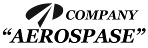 Официальный дилер ООО «Евромаш» (Беларусь)Россия, 214019, Смоленск, Тихвинка, Аэропортwww.ate.aero Тел. +7 (4812) 31-52-34, email: AC-4000@yandex.ru info@ate.aero В Управления Федеральной антимонопольной службы по Республике Хакасия655017, Республика Хакасия, г. Абакан,ул. Вяткина,3тел. (3902) 22-27-59, факс (3902) 22-02-55e-mail: to19@fas.gov.ruЗаявитель: ООО «КОМПАНИЯ «АЭРОСПЕЙС»Юридический адрес: 214019, Смоленская область, г. Смоленск, поселок Тихвинка, дом 46 Б, офис 3Почтовый адрес: 214019, г. Смоленск,пос. Тихвинка, а/я 20тел. (4812) 31-52-34, e-mail: info@ate.aeroЗаказчик: АО «Аэропорт Абакан»Адрес: 655131, Республика Хакасия, г. Абакан, пр. Дружбы. Народов, д. 59, литера АА1А2А3тел. (3902) 282-001e-mail: АeroportZakupki@abakan.aeroС уважением,Директор ООО «КОМПАНИЯ «АЭРОСПЕЙС»                                                   …..